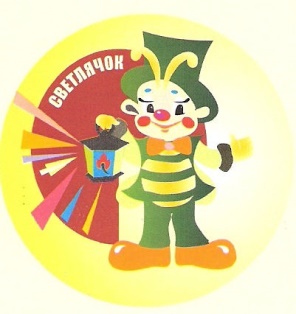 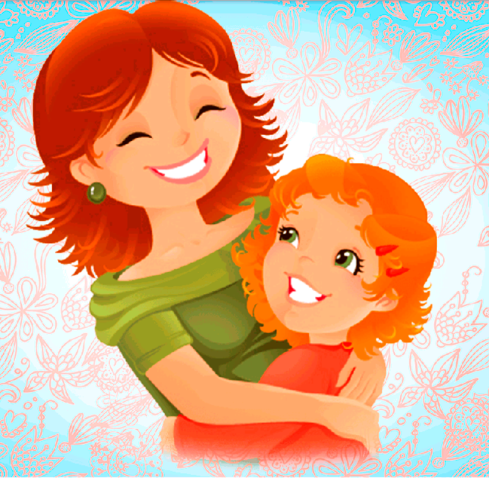          1. НАЧНЕМ С ВАС.     Даже, если Вы молчаливы от природы, всё равно говорите с малышом. Ребенок легче понимает обращенную к нему речь, если она объясняет то, что происходит с ним вокруг него.         Поэтому сопровождайте свои действия словами!2. ВСТРЕЧА ВЗГЛЯДОВ.     Озвучивайте любую ситуацию – но только, если вы видите, что ребенок слышит и видит вас. Не говорите в пустоту, смотрите ему в глаза. Это особенно важно, если ваш ребенок чрезмерно активный, постоянно двигается.     Если ваш малыш еще только лепечет или говорит мало слов, старайтесь, чтобы он видел вашу артикуляцию.3. ОЧЕНЬ ВАЖНО: ХОРОШЕЕ НАСТРОЕНИЕ.     Старайтесь произносить новое слово в эмоционально благоприятной ситуации. Психологи заметили: в таких условиях ребенок обучается и впитывает новую информацию в десять раз лучше, чем в нейтральных или неблагоприятных.4. В ОСНОВЕ РЕЧИ- СТРЕМЛЕНИЕ К ОБЩЕНИЮ.     Как бы ни совершенно ваш ребенок ни говорил, принимайте и поддерживайте его желание вступить с вами в контакт. Даже если он вообще еще не говорит, чаще вовлекайте его в невербальный (несловесный) диалог, «приветствуя и одобряя» любой ответ (жест, выразительный взгляд, вокализацию). ПОДДЕРЖИВАЙТЕ ЕГО СТРЕМЛЕНИЕ ОБЩАТЬСЯ!5. УВАЖАЙТЕ ЕГО ПОПЫТКИ ГОВОРИТЬ.    В те моменты, когда ребенок говорит, лепечет один или с вами, выключайте громкую музыку и старайтесь дать ему возможность слышать вас и себя. Речь развивается на основе подражания и самоподражания – поэтому ему необходимо слышать себя.  